Председатель Контрольно-счетной палаты Талдомского городского округа принял участие в заседании Совета депутатов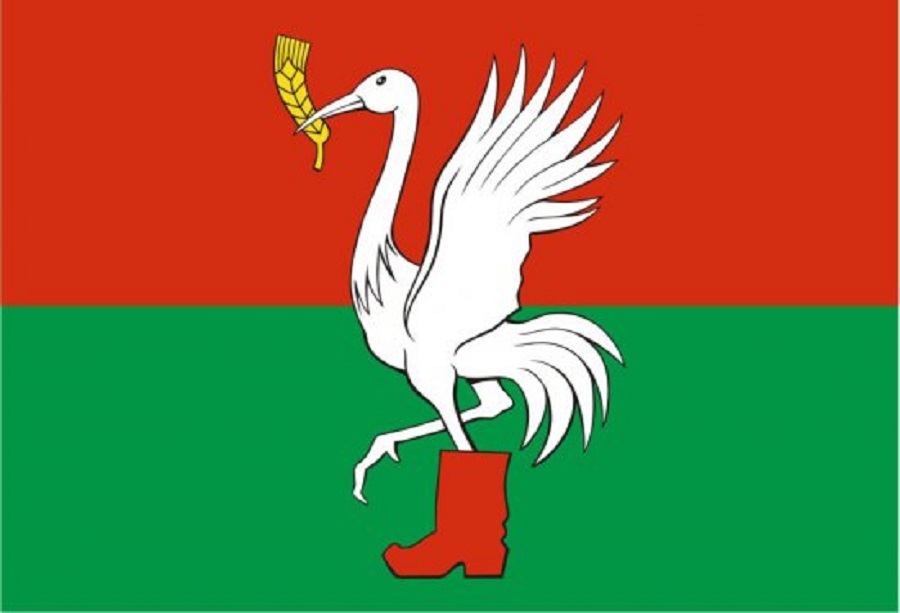 27 июля 2023 года состоялось очередное заседание Совета депутатов Талдомского городского округа Московской области, в котором принял участие Председатель Контрольно-счетной палаты Талдомского городского округа Московской области Любшев Михаил Александрович. Повестка дня включала в себя следующие вопросы:Об утверждении Положения об удостоверении и нагрудном знаке депутата Совета депутатов Талдомского городского округа;О проекте внесения изменений в Устав Талдомского городского округа Московской области;О внесении изменений в генеральный план Талдомского городского округа Московской области;О передаче, либо отказе в передаче, служебного жилого помещения;О согласии принять из собственности Московской области в муниципальную собственность движимое имущество;О согласовании передачи помещений в безвозмездное бессрочное пользование;О присвоении почётного звания «Почётный гражданин Талдомского городского округа»;О награждении.По всем вопросам повестки дня заседания Совета депутатов Талдомского городского округа были приняты решения.